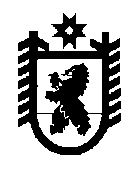 РЕСПУБЛИКА  КАРЕЛИЯМУНИЦИПАЛЬНОЕ ОБРАЗОВАНИЕ "КАЛЕВАЛЬСКИЙ  НАЦИОНАЛЬНЫЙ  РАЙОН"АДМИНИСТРАЦИЯ КАЛЕВАЛЬСКОГО  МУНИЦИПАЛЬНОГО РАЙОНА ПОСТАНОВЛЕНИЕот  07.10.2020 г. № 400     п. Калевала В целях реализации приоритетного проекта «Формирование современной городской среды на территории Калевальского городского поселения»Администрация Калевальского муниципального района  ПОСТАНОВЛЯЕТ:Внести в постановление Администрации Калевальского муниципального района от 11.02.2019 года № 54 «Об Общественной комиссии по обеспечению реализации приоритетного проекта «Формирование современной городской среды на территории Калевальского городского поселения»» (далее – Комиссия)  следующие изменения:Вывести из состава комиссии: - Мелляри В.В., заместителя Главы Администрации Калевальского муниципального района, председателя Общественной комиссии.1.2. Ввести в состав комиссии: - Головинкин А.А., заместителя Главы Администрации Калевальского муниципального района, председателем Общественной комиссии. Исполняющий обязанности Главы АдминистрацииКалевальского муниципального района                                                                    Ю.В. КононоваИсп. Батина В.А. Рассылка: дело-1, ОГиЖКХ-1. О внесении изменений в постановление Администрации Калевальского муниципального района № 54 от 11.02.2019 года